Event Productions Manager – 6 monthsFulltime 35 hours per week, normally 9 am to 5 pm, or 10 am – 6 pmFlexible office/homework is availableOvertime Evenings & Weekends as and when requiredPayscale: £186.32 per day (PO5 – spinal point 42. £48,576 pro-rata)Applications close: 09/08/21, Interviews from 11/08/21The Contract starts 23/08/21, and the Contract ends: 23/02/22 (subject to extension)This is a unique opportunity to work with a vibrant events service in outdoor parks, open spaces, and highways in unique and diverse settings. From the River Thames, down to Brixton, Clapham and Streatham, Lambeth is London at its most vibrant – home to a community of richly diverse cultures with buzzing town centres and an expansive 64 parks and open spaces. EventLambeth is responsible for nurturing, growing and promoting the entire events industry across the borough. Our goal is to bring more lucrative cultural events to Lambeth and inspire and empower smaller enterprises to create sustainable community events. We also create and produce in-house and commissioned events. This cultural service has become unique in the Council. It operates as a profitable service, providing professional event management, strategic event logistics and event production, and creative and cultural programming.  We are seeking a highly experienced senior Event Productions Manager professional to join us. The role will project manage the delivery of the Lambeth Country Show 2022 and oversee any other in-house commissioned events across the borough to ensure the safe and successful delivery of the events. The Lambeth Country Show started as a small community fair in south London’s Brockwell Park on 20th July 1974 and has grown to be a beloved free festival to over 120,000 visitors each year. For more information on the show, visit:https://lambethcountryshow.co.uk/about/You will have solid knowledge and proven experience in project management of major public festivals, stakeholder presentations, community engagement on public events, outdoor event management, concession management, technical event production, digital marketing. This role seeks a candidate with vision, multi-task, staff supervision and an understanding of the outdoor events and festivals industries.The role is a temporary position whilst permanent recruitment of the post is in process. It will report directly to the Head of Events & Filming. The successful candidate will have an opportunity to apply for the permanent position when available. Required to work weekends and evenings and be part of an on-call rota for which overtime is payable. EventLambeth, London Borough of Lambeth. Lambeth Civic Centre. 6 Brixton Hill,  London SW2 1EGUseful information about us:Lambeth Events Strategy 2021-2025Lambeth Events Policy 2021-2025www.eventlambeth.co.uk https://beta.lambeth.gov.uk/your-community/facts-figures 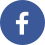 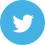 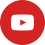 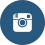 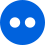 